Nama : .................................................................. 			Tahun : .....................Lembaran kerja.1. Nyatakan artikel jahitan dan kegunaannya.2. Nyatakan alatan jahitan dan bahan jahitan di bawah.RANCANGAN PENGAJARAN HARIAN | 2018RANCANGAN PENGAJARAN HARIAN | 2018RANCANGAN PENGAJARAN HARIAN | 2018RANCANGAN PENGAJARAN HARIAN | 2018RANCANGAN PENGAJARAN HARIAN | 2018RANCANGAN PENGAJARAN HARIAN | 2018RANCANGAN PENGAJARAN HARIAN | 2018RANCANGAN PENGAJARAN HARIAN | 2018RANCANGAN PENGAJARAN HARIAN | 2018RANCANGAN PENGAJARAN HARIAN | 2018RANCANGAN PENGAJARAN HARIAN | 2018RANCANGAN PENGAJARAN HARIAN | 2018MINGGUHARITARIKHTARIKHTAHUNTAHUNTAHUNMASAMASAMASAMASAMATAPELAJARAN27Isnin23/4/201823/4/201844410451045-1145Reka Bentuk dan Teknologi27Isnin23/4/201823/4/201844460 minit60 minit60 minit60 minitReka Bentuk dan Teknologi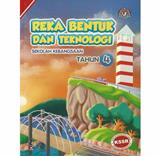 BIDANGBIDANGBIDANGBIDANGTAJUK / UNITTAJUK / UNITTAJUK / UNITTAJUK / UNITTAJUK / UNITTAJUK / UNITTeknikalTeknikalTeknikalTeknikal6.0 Sains Rumah Tangga6.0 Sains Rumah Tangga6.0 Sains Rumah Tangga6.0 Sains Rumah Tangga6.0 Sains Rumah Tangga6.0 Sains Rumah TanggaSTANDARD KANDUNGANSTANDARD KANDUNGAN6.1 Menghasilkan Artikel Jahitan6.1 Menghasilkan Artikel Jahitan6.1 Menghasilkan Artikel Jahitan6.1 Menghasilkan Artikel Jahitan6.1 Menghasilkan Artikel Jahitan6.1 Menghasilkan Artikel Jahitan6.1 Menghasilkan Artikel Jahitan6.1 Menghasilkan Artikel Jahitan6.1 Menghasilkan Artikel Jahitan6.1 Menghasilkan Artikel JahitanSTANDARD PEMBELAJARANSTANDARD PEMBELAJARAN6.1.1, 6.1.2, 6.1.36.1.1, 6.1.2, 6.1.36.1.1, 6.1.2, 6.1.36.1.1, 6.1.2, 6.1.36.1.1, 6.1.2, 6.1.36.1.1, 6.1.2, 6.1.36.1.1, 6.1.2, 6.1.36.1.1, 6.1.2, 6.1.36.1.1, 6.1.2, 6.1.36.1.1, 6.1.2, 6.1.3OBJEKTIF PEMBELAJARANOBJEKTIF PEMBELAJARANPada akhir PdPC murid akan dapat :1. Menyatakan 3 artikel jahitan dan kegunaannya.2. Mengenal pasti 2 alatan jahitan.3. Menyatakan 2 jenis bahan jahitan.Pada akhir PdPC murid akan dapat :1. Menyatakan 3 artikel jahitan dan kegunaannya.2. Mengenal pasti 2 alatan jahitan.3. Menyatakan 2 jenis bahan jahitan.Pada akhir PdPC murid akan dapat :1. Menyatakan 3 artikel jahitan dan kegunaannya.2. Mengenal pasti 2 alatan jahitan.3. Menyatakan 2 jenis bahan jahitan.Pada akhir PdPC murid akan dapat :1. Menyatakan 3 artikel jahitan dan kegunaannya.2. Mengenal pasti 2 alatan jahitan.3. Menyatakan 2 jenis bahan jahitan.Pada akhir PdPC murid akan dapat :1. Menyatakan 3 artikel jahitan dan kegunaannya.2. Mengenal pasti 2 alatan jahitan.3. Menyatakan 2 jenis bahan jahitan.Pada akhir PdPC murid akan dapat :1. Menyatakan 3 artikel jahitan dan kegunaannya.2. Mengenal pasti 2 alatan jahitan.3. Menyatakan 2 jenis bahan jahitan.Pada akhir PdPC murid akan dapat :1. Menyatakan 3 artikel jahitan dan kegunaannya.2. Mengenal pasti 2 alatan jahitan.3. Menyatakan 2 jenis bahan jahitan.Pada akhir PdPC murid akan dapat :1. Menyatakan 3 artikel jahitan dan kegunaannya.2. Mengenal pasti 2 alatan jahitan.3. Menyatakan 2 jenis bahan jahitan.Pada akhir PdPC murid akan dapat :1. Menyatakan 3 artikel jahitan dan kegunaannya.2. Mengenal pasti 2 alatan jahitan.3. Menyatakan 2 jenis bahan jahitan.Pada akhir PdPC murid akan dapat :1. Menyatakan 3 artikel jahitan dan kegunaannya.2. Mengenal pasti 2 alatan jahitan.3. Menyatakan 2 jenis bahan jahitan.AKTIVITIPDPCAKTIVITIPDPC 1. Guru menunjukkan beberapa contoh artikel jahitan dan bersoal jawab dengan murid tentang artikel tersebut.2. Murid  menyatakan 3 artikel jahitan dan kegunaannya. (KBAT)2. Guru mengedarkan alatan jahitan bagi setiap kumpulan dan memperkenalkan setiap alatan jahitan dan kegunaannya.3.  Murid menyatakan dua alatan dan bahan jahitan yang digunakan untuk membuat artikel jahitan.4.  Murid ditunjukkan jenis bahan jahitan iaitu fabrik dan benang sambil mengedarkan contoh bahan itu.5. Murid menerangkan dua  jenis bahan jahitan.6. Murid melengkapkan peta i-Think yang diberi oleh guru.(PAK21) 1. Guru menunjukkan beberapa contoh artikel jahitan dan bersoal jawab dengan murid tentang artikel tersebut.2. Murid  menyatakan 3 artikel jahitan dan kegunaannya. (KBAT)2. Guru mengedarkan alatan jahitan bagi setiap kumpulan dan memperkenalkan setiap alatan jahitan dan kegunaannya.3.  Murid menyatakan dua alatan dan bahan jahitan yang digunakan untuk membuat artikel jahitan.4.  Murid ditunjukkan jenis bahan jahitan iaitu fabrik dan benang sambil mengedarkan contoh bahan itu.5. Murid menerangkan dua  jenis bahan jahitan.6. Murid melengkapkan peta i-Think yang diberi oleh guru.(PAK21) 1. Guru menunjukkan beberapa contoh artikel jahitan dan bersoal jawab dengan murid tentang artikel tersebut.2. Murid  menyatakan 3 artikel jahitan dan kegunaannya. (KBAT)2. Guru mengedarkan alatan jahitan bagi setiap kumpulan dan memperkenalkan setiap alatan jahitan dan kegunaannya.3.  Murid menyatakan dua alatan dan bahan jahitan yang digunakan untuk membuat artikel jahitan.4.  Murid ditunjukkan jenis bahan jahitan iaitu fabrik dan benang sambil mengedarkan contoh bahan itu.5. Murid menerangkan dua  jenis bahan jahitan.6. Murid melengkapkan peta i-Think yang diberi oleh guru.(PAK21) 1. Guru menunjukkan beberapa contoh artikel jahitan dan bersoal jawab dengan murid tentang artikel tersebut.2. Murid  menyatakan 3 artikel jahitan dan kegunaannya. (KBAT)2. Guru mengedarkan alatan jahitan bagi setiap kumpulan dan memperkenalkan setiap alatan jahitan dan kegunaannya.3.  Murid menyatakan dua alatan dan bahan jahitan yang digunakan untuk membuat artikel jahitan.4.  Murid ditunjukkan jenis bahan jahitan iaitu fabrik dan benang sambil mengedarkan contoh bahan itu.5. Murid menerangkan dua  jenis bahan jahitan.6. Murid melengkapkan peta i-Think yang diberi oleh guru.(PAK21) 1. Guru menunjukkan beberapa contoh artikel jahitan dan bersoal jawab dengan murid tentang artikel tersebut.2. Murid  menyatakan 3 artikel jahitan dan kegunaannya. (KBAT)2. Guru mengedarkan alatan jahitan bagi setiap kumpulan dan memperkenalkan setiap alatan jahitan dan kegunaannya.3.  Murid menyatakan dua alatan dan bahan jahitan yang digunakan untuk membuat artikel jahitan.4.  Murid ditunjukkan jenis bahan jahitan iaitu fabrik dan benang sambil mengedarkan contoh bahan itu.5. Murid menerangkan dua  jenis bahan jahitan.6. Murid melengkapkan peta i-Think yang diberi oleh guru.(PAK21) 1. Guru menunjukkan beberapa contoh artikel jahitan dan bersoal jawab dengan murid tentang artikel tersebut.2. Murid  menyatakan 3 artikel jahitan dan kegunaannya. (KBAT)2. Guru mengedarkan alatan jahitan bagi setiap kumpulan dan memperkenalkan setiap alatan jahitan dan kegunaannya.3.  Murid menyatakan dua alatan dan bahan jahitan yang digunakan untuk membuat artikel jahitan.4.  Murid ditunjukkan jenis bahan jahitan iaitu fabrik dan benang sambil mengedarkan contoh bahan itu.5. Murid menerangkan dua  jenis bahan jahitan.6. Murid melengkapkan peta i-Think yang diberi oleh guru.(PAK21) 1. Guru menunjukkan beberapa contoh artikel jahitan dan bersoal jawab dengan murid tentang artikel tersebut.2. Murid  menyatakan 3 artikel jahitan dan kegunaannya. (KBAT)2. Guru mengedarkan alatan jahitan bagi setiap kumpulan dan memperkenalkan setiap alatan jahitan dan kegunaannya.3.  Murid menyatakan dua alatan dan bahan jahitan yang digunakan untuk membuat artikel jahitan.4.  Murid ditunjukkan jenis bahan jahitan iaitu fabrik dan benang sambil mengedarkan contoh bahan itu.5. Murid menerangkan dua  jenis bahan jahitan.6. Murid melengkapkan peta i-Think yang diberi oleh guru.(PAK21) 1. Guru menunjukkan beberapa contoh artikel jahitan dan bersoal jawab dengan murid tentang artikel tersebut.2. Murid  menyatakan 3 artikel jahitan dan kegunaannya. (KBAT)2. Guru mengedarkan alatan jahitan bagi setiap kumpulan dan memperkenalkan setiap alatan jahitan dan kegunaannya.3.  Murid menyatakan dua alatan dan bahan jahitan yang digunakan untuk membuat artikel jahitan.4.  Murid ditunjukkan jenis bahan jahitan iaitu fabrik dan benang sambil mengedarkan contoh bahan itu.5. Murid menerangkan dua  jenis bahan jahitan.6. Murid melengkapkan peta i-Think yang diberi oleh guru.(PAK21) 1. Guru menunjukkan beberapa contoh artikel jahitan dan bersoal jawab dengan murid tentang artikel tersebut.2. Murid  menyatakan 3 artikel jahitan dan kegunaannya. (KBAT)2. Guru mengedarkan alatan jahitan bagi setiap kumpulan dan memperkenalkan setiap alatan jahitan dan kegunaannya.3.  Murid menyatakan dua alatan dan bahan jahitan yang digunakan untuk membuat artikel jahitan.4.  Murid ditunjukkan jenis bahan jahitan iaitu fabrik dan benang sambil mengedarkan contoh bahan itu.5. Murid menerangkan dua  jenis bahan jahitan.6. Murid melengkapkan peta i-Think yang diberi oleh guru.(PAK21) 1. Guru menunjukkan beberapa contoh artikel jahitan dan bersoal jawab dengan murid tentang artikel tersebut.2. Murid  menyatakan 3 artikel jahitan dan kegunaannya. (KBAT)2. Guru mengedarkan alatan jahitan bagi setiap kumpulan dan memperkenalkan setiap alatan jahitan dan kegunaannya.3.  Murid menyatakan dua alatan dan bahan jahitan yang digunakan untuk membuat artikel jahitan.4.  Murid ditunjukkan jenis bahan jahitan iaitu fabrik dan benang sambil mengedarkan contoh bahan itu.5. Murid menerangkan dua  jenis bahan jahitan.6. Murid melengkapkan peta i-Think yang diberi oleh guru.(PAK21)AKTIVITI PAK-21AKTIVITI PAK-21Peta i-ThinkPeta i-ThinkPeta i-ThinkPeta i-ThinkPeta i-ThinkPeta i-ThinkPeta i-ThinkPeta i-ThinkPeta i-ThinkPeta i-ThinkBBBBBB- Contoh artikel jahitan- Alatan dan bahan jahitan- Contoh artikel jahitan- Alatan dan bahan jahitan- Contoh artikel jahitan- Alatan dan bahan jahitan- Contoh artikel jahitan- Alatan dan bahan jahitan- Contoh artikel jahitan- Alatan dan bahan jahitan- Contoh artikel jahitan- Alatan dan bahan jahitan- Contoh artikel jahitan- Alatan dan bahan jahitan- Contoh artikel jahitan- Alatan dan bahan jahitan- Contoh artikel jahitan- Alatan dan bahan jahitan- Contoh artikel jahitan- Alatan dan bahan jahitanKBATKBATELEMEN MERENTAS KURIKULUMELEMEN MERENTAS KURIKULUMNILAI MURNINILAI MURNINILAI MURNIJimat cermat, keselamatanJimat cermat, keselamatanJimat cermat, keselamatanJimat cermat, keselamatanJimat cermat, keselamatanJimat cermat, keselamatanJimat cermat, keselamatanELEMEN MERENTAS KURIKULUMELEMEN MERENTAS KURIKULUMKEUSAHAWANANKEUSAHAWANANKEUSAHAWANANEK3 - Menjalankan tugas mengikut prosedurEK3 - Menjalankan tugas mengikut prosedurEK3 - Menjalankan tugas mengikut prosedurEK3 - Menjalankan tugas mengikut prosedurEK3 - Menjalankan tugas mengikut prosedurEK3 - Menjalankan tugas mengikut prosedurEK3 - Menjalankan tugas mengikut prosedurKREATIVITIKREATIVITIKREATIVITIBoleh menjana ideaBoleh menjana ideaBoleh menjana ideaBoleh menjana ideaBoleh menjana ideaBoleh menjana ideaBoleh menjana ideaPETA PEMIKIRANI-THINKPETA PEMIKIRANI-THINKTAHAP PENGUASAAN (PBS)TAHAP PENGUASAAN (PBS)2PENTAKSIRAN /PENILAIANPENTAKSIRAN /PENILAIANPENTAKSIRAN /PENILAIANPENTAKSIRAN /PENILAIANPENTAKSIRAN /PENILAIANLembaran kerjaLembaran kerjaLembaran kerjaLembaran kerjaREFLEKSI / IMPAKREFLEKSI / IMPAKKEHADIRAN :        / KEHADIRAN :        / KEHADIRAN :        / KEHADIRAN :        / KEHADIRAN :        / KEHADIRAN :        / KEHADIRAN :        / KEHADIRAN :        / KEHADIRAN :        / KEHADIRAN :        / REFLEKSI / IMPAKREFLEKSI / IMPAK______ murid dapat mencapai objektif yang ditetapkan.______ murid yang tidak mencapai objektif diberi bimbingan.                                                                                                   PdP ditunda kerana_____________________________________________________      ______ murid dapat mencapai objektif yang ditetapkan.______ murid yang tidak mencapai objektif diberi bimbingan.                                                                                                   PdP ditunda kerana_____________________________________________________      ______ murid dapat mencapai objektif yang ditetapkan.______ murid yang tidak mencapai objektif diberi bimbingan.                                                                                                   PdP ditunda kerana_____________________________________________________      ______ murid dapat mencapai objektif yang ditetapkan.______ murid yang tidak mencapai objektif diberi bimbingan.                                                                                                   PdP ditunda kerana_____________________________________________________      ______ murid dapat mencapai objektif yang ditetapkan.______ murid yang tidak mencapai objektif diberi bimbingan.                                                                                                   PdP ditunda kerana_____________________________________________________      ______ murid dapat mencapai objektif yang ditetapkan.______ murid yang tidak mencapai objektif diberi bimbingan.                                                                                                   PdP ditunda kerana_____________________________________________________      ______ murid dapat mencapai objektif yang ditetapkan.______ murid yang tidak mencapai objektif diberi bimbingan.                                                                                                   PdP ditunda kerana_____________________________________________________      ______ murid dapat mencapai objektif yang ditetapkan.______ murid yang tidak mencapai objektif diberi bimbingan.                                                                                                   PdP ditunda kerana_____________________________________________________      ______ murid dapat mencapai objektif yang ditetapkan.______ murid yang tidak mencapai objektif diberi bimbingan.                                                                                                   PdP ditunda kerana_____________________________________________________      ______ murid dapat mencapai objektif yang ditetapkan.______ murid yang tidak mencapai objektif diberi bimbingan.                                                                                                   PdP ditunda kerana_____________________________________________________      Artikel jahitanKegunaan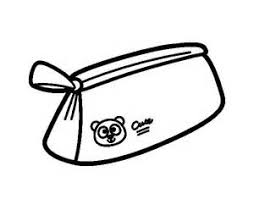 Nama: Kegunaan: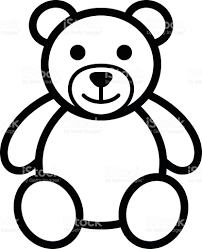 Nama: Kegunaan: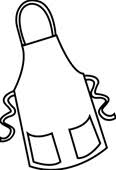 Nama: Kegunaan:1.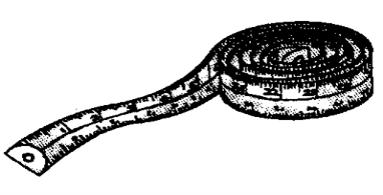 Nama: _______________________________3.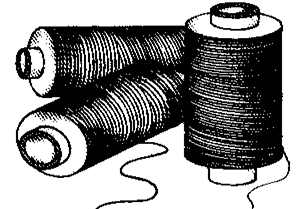 Nama: _______________________________2. 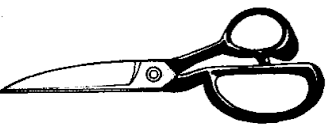 Nama: _______________________________4.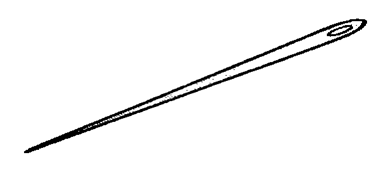 Nama: _______________________________